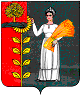 СОВЕТ  ДЕПУТАТОВ СЕЛЬСКОГОПОСЕЛЕНИЯ ПУШКИНСКИЙ  СЕЛЬСОВЕТДобринского муниципального района Липецкой областиРоссийской ФедерацииР Е Ш Е Н И Е20 сессия V созыва20.12.2016г                    с. Пушкино                             №  62-рс «О внесении изменений в бюджет сельского поселения Пушкинский сельсовет Добринского муниципального района Липецкой области Российской Федерации на 2016год»(утвержденный решением Совета депутатов сельского поселения в редакции от 28.12.2015. № 14 – рс, в редакции от 06.06.2016г. № 46 – рс, в редакции от 13.07.2016г. №48-рс, в редакции от 27.10.2016г. №54-рс, в редакции от 07.12.16г. №58-рс, в редакции от 12.12.2016г. №59-рс, 12.12.16г. №60-рс.)Рассмотрев представленный администрацией сельского поселения проект решения «О внесении изменений в бюджет сельского поселения Пушкинский сельсовет Добринского муниципального района Липецкой области Российской Федерации на 2016» (утв. решением сессии Совета депутатов сельского поселения Пушкинский сельсовет от 25.12.2015 года № 12–рс), руководствуясь Положением «О бюджетном процессе сельского поселения Пушкинский сельсовет», Уставом сельского поселения Пушкинский сельсовет, учитывая решения постоянной комиссии по экономике,  бюджету, муниципальной собственности и социальным вопросам и финансам, Совет депутатов сельского поселения Пушкинский сельсоветРЕШИЛ:1. Принять изменения в бюджет сельского поселения Пушкинский сельсовет Добринского муниципального района Липецкой области Российской Федерации на 2016 год» (прилагаются).2. Направить указанный нормативный правовой акт главе сельского поселения для подписания и официального обнародования.3. Настоящее решение вступает в силу со дня его официального обнародования.Председатель Совета депутатов сельского поселения Пушкинский сельсовет                                                                  Н.Г. ДемиховаПриняты решением Совета депутатов сельского поселения Пушкинский сельсоветот 20.12.2016 г. № 62  -рсИЗМЕНЕНИЯв бюджет сельского поселения Пушкинский сельсовет Добринскогомуниципального района Липецкой области Российской Федерации на 2016 годВнести в бюджет сельского поселения Пушкинский сельсовет Добринского муниципального района Липецкой области Российской Федерации на 2016 год (утв. решением сессии Совета депутатов сельского поселения Пушкинский сельсовет от 25.12.2015 года № 12 – рс., в редакции от 06.06.2016г. № 46 – рс., в редакции от 13.07.2016г. №48-рс, в редакции от 27.10.2016г. №54-рс, в редакции от 07.12.16 г. «58-рс, в редакции от 12.12.2016г. №59-рс, 12.12.16г.№60-рс) следующие изменения:1.В статью 1 «Основные характеристики бюджета сельского поселения на 2016 год »В пункт 1 подпункт 1 цифру «8 003 581,30» заменить на «9 013 571,30»В пункт 1 подпункт 2 цифру «9 575 980,30» заменить на «9 985 970,30»профицит бюджета сельского поселения на 2016 год: цифры «1 572 399» заменить на цифры «972 399» рублей2.В статью 5 « Бюджетные ассигнования бюджета сельского поселения на 2016 год »Приложение 1 «Источники финансирования дефицита бюджета сельского поселения на 2016 год» изложить в новой редакции (прилагается)Приложение 5 «Объем доходов по бюджету сельского поселения Пушкинский сельсовет на 2016 год» изложить в новой редакции (прилагается)Приложение 6 «Распределение бюджетных ассигнований сельского поселения по разделам и подразделам классификации расходов бюджетов Российской Федерации на 2016 год» в новой редакции (прилагается) Приложение 7 «Ведомственная структура расходов бюджета сельского поселения на 2016 год» изложить в новой редакции (прилагается) Приложение 8 «Распределение расходов бюджета сельского поселения по разделам, подразделам, целевым статьям (муниципальным программам и непрограммным направлениям деятельности), группам видов расходов классификации расходов бюджетов Российской Федерации   на 2016 год» изложить в новой редакции (прилагается) Утвердить объем межбюджетных трансфертов, предусмотренных к получению из областного бюджета на 2016 год  в сумме 4 750 960,30 рублей согласно приложению 9 к настоящему решению;Утвердить объем межбюджетных трансфертов, предусмотренных к получению из районного бюджета в  сумме   1 438 520 рублей согласно приложению 11 к настоящему решению; Приложение 12 «Программа муниципальных внутренних заимствований сельского поселения Пушкинский сельсовет на 2016 г.» изложить в новой редакции (прилагается)Статья 7. Муниципальные внутренние заимствования, муниципальный  долг и предоставление муниципальных гарантий  сельского поселения 1. Утвердить, что предельный объем муниципального долга сельского поселения на 2016 год равен 600 000 рублей.Утвердить верхний предел муниципального долга сельского поселения на 1 января 2017 года равен 600 000, в том числе верхний предел долга по муниципальным гарантиям сельского поселения равен нулю.Председатель Совета депутатов сельского поселения Пушкинский сельсовет                                                                  Н.Г. ДемиховаПриложение 1              к  бюджету сельского поселенияПушкинский сельсовет Добринского муниципального района Липецкой области Российской Федерации на 2016 год Источники финансирования дефицита бюджета сельского поселенияна 2016 годПриложение  5
к  бюджету сельского поселенияПушкинский сельсовет Добринского муниципального района Липецкой области Российской Федерации на 2016 год Объем доходов по бюджету сельского поселения Пушкинский сельсовет на 2016 годРуб.Приложение 6к  бюджету сельского поселенияПушкинский сельсовет Добринскогомуниципального района Липецкой областиРоссийской Федерации на 2016 годРаспределение бюджетных ассигнований сельского поселения по разделам и подразделам  классификации расходов бюджетов Российской Федерации  на 2016 годруб.Приложение  7к  бюджету сельского поселенияПушкинский сельсовет Добринского муниципального района Липецкой области Российской Федерации на 2016 год ВЕДОМСТВЕННАЯ   СТРУКТУРАрасходов бюджета сельского поселения на 2016 годруб. Приложение  8к  бюджету сельского поселенияПушкинский сельсовет Добринскогомуниципального района Липецкой областиРаспределение расходов бюджета сельского поселения по разделам, подразделам, целевым статьям (муниципальным программам и непрограммным направлениям деятельности), группам видов расходов классификации расходов бюджетов Российской Федерации   на 2016 годруб. Приложение  9к  бюджету сельского поселенияПушкинский сельсовет Добринского муниципального района Липецкой области Российской Федерации на 2016 год Объем межбюджетных трансфертов, предусмотренных к получениюиз областного бюджета на 2016годрубПриложение  11к  бюджету сельского поселенияПушкинский сельсовет Добринского муниципального района Липецкой области Российской Федерации на 2016 год Объем межбюджетных трансфертов, предусмотренных к получениюиз районного бюджетарубПриложение  12к  бюджету сельского поселенияПушкинский сельсовет Добринского муниципального района Липецкой области Российской Федерации на 2016 год П Р О Г Р А М М АМУНИЦИПАЛЬНЫХ   ВНУТРЕННИХ  ЗАИМСТВОВАНИЙСЕЛЬСКОГО ПОСЕЛЕНИЯ ПУШКИНСКИЙ СЕЛЬСОВЕТ  НА  2016 ГОД   Руб№Наименование групп, подгрупп, статей, подстатей и вида источниковКод администратораКод бюджетной классификации2016 год1Изменение остатков  средств на счетах по учету средств бюджета поселения  бюджета91401 05 00 00 00 0000000127 6012Получение кредитов от других бюджетов бюджетной системы Российской Федерации бюджетами поселений в валюте Российской Федерации91401 03 01 00 10 0000710 600 0003Получение кредитов от кредитных организаций бюджетами поселений в валюте Российской Федерации91401 02 00 00 10 00007104Погашение бюджетами поселений кредитов от других бюджетов бюджетной системы Российской Федерации в валюте Российской Федерации91401 03 01 00 10 0000810-700 0005Погашение бюджетами поселений кредитов от кредитных организаций в валюте Российской Федерации91401 02 00 00 10 0000810-1 000 0006Итого источников внутреннего финансирования дефицитов бюджетов91401 00 00 00 00 0000000972 399НаименованиеРазделПодразделСУММАВсего9 013 571,30Общегосударственные вопросы01002 591 748,30Функционирование высшего должностного  лица субъекта Российской Федерации и муниципального образования0102682 870Функционирование Правительства Российской Федерации, высших исполнительных органов государственной власти субъектов Российской Федерации, местных администраций 01041 804 544,19Обеспечение деятельности финансовых, налоговых и таможенных органов и органов финансового(финансово-бюджетного) надзора010686 210Другие общегосударственные вопросы011318 124,11Национальная оборона020068 000Мобилизационная  и вневойсковая подготовка020368 000Национальная безопасность и правоохранительная деятельность03141 000Национальная экономика04001 634 390Дорожное хозяйство04091 496 390Другие вопросы в области национальной экономики0412138 000Жилищно-коммунальное хозяйство0500887 453Жилищное хозяйство05017 120Благоустройство0503880 333Культура , кинематография08003 623 596Культура 08013 623 596Физическая культура и спорт1100139 106Массовый спорт1102139 106Обслуживание  государственного и муниципального долга13 0068 278Обслуживание государственного внутреннего и муниципального долга13 0168 278НаименованиеГлавныйраспорядительРазделПодразделЦелевая статьяВид расходовСУММААдминистрация сельского поселения Пушкинский сельсовет Добринского муниципального района Липецкой области Российской Федерации, всего9149 013 571,30Общегосударственные вопросы914012 487 414,19Функционирование высшего должностного лица субъекта Российской Федерации и муниципального образования9140102682 870Непрограммные расходы бюджета поселения914010299 0 00 00000682 870Обеспечение деятельности органов местного самоуправления 914010299 1 00 00000682 870Обеспечение деятельности главы местной администрации (исполнительно-распорядительного органа муниципального образования) 914010299 1 00 00050682 870Расходы на выплаты персоналу в целях обеспечения выполнения функций государственными (муниципальными) органами, казенными учреждениями, органами управления государственными внебюджетными фондами914010299 1 00 00050100682 870Функционирование Правительства Российской Федерации, высших исполнительных органов государственной власти субъектов Российской Федерации, местных администраций 91401041 804 544,19Муниципальная программа сельского поселения «Устойчивое развитие территории сельского поселения Пушкинский сельсовет на 2014-2020 годы»914010401 0 00 000001 804 544,19Подпрограмма «Обеспечение реализации муниципальной политики на территории сельского поселения Пушкинский сельсовет»914010401 4 00 0000094 806,19Основное мероприятие «Приобретение информационных услуг с использованием информационно-справочных систем»914010401 4 03 0000094 806,19Приобретение информационных услуг с использованием информационно-правовых систем914010401 4 03 8626040 616,19Закупка товаров, работ и услуг для обеспечения  государственных (муниципальных) нужд 914010401 4 03 8626020040 616,19Расходы на приобретение информационных услуг на условиях софинансирования с областным бюджетом914010401 4 03 S626054 190Закупка товаров, работ и услуг для обеспечения  государственных (муниципальных) нужд914010401 4 03 S626020054 190Непрограммные расходы бюджета поселения914010499 0 00 000001 709 738Иные непрограммные мероприятия  914010499 9 00 000001 709 738Расходы на выплаты по оплате труда работников органов местного самоуправления 914010499 9 00 00110863 333Расходы на выплаты персоналу в целях обеспечения выполнения функций государственными (муниципальными) органами, казенными учреждениями, органами управления государственными внебюджетными фондами914010499 9 00 00110100863 333Расходы на обеспечение функций органов местного самоуправления (за исключением расходов на выплаты по оплате труда работников указанных органов)   914010499 9 00 00120690 313Закупка товаров, работ и услуг для обеспечения  государственных (муниципальных) нужд914010499 9 00 00120200690 313Иные бюджетные ассигнования914010499 9 00 00120800136 897Межбюджетные трансферты бюджету муниципального района из бюджета поселения на осуществление части полномочий по решению вопросов местного значения в соответствии с заключенным соглашением  914010499 9 00 0013019 195Межбюджетные трансферты914010499 9 00 0013050019 195Обеспечение деятельности финансовых, налоговых и таможенных органов и органов финансового (финансово-бюджетного) надзора914010686 210Непрограммные расходы бюджета поселения914010699 0 00 0000086 210Иные непрограммные мероприятия 914010699 9 00 0000086 210Межбюджетные трансферты бюджету муниципального района из бюджета поселения на осуществление части полномочий по решению вопросов местного значения в соответствии с заключенным соглашением 914010699 9 00 0013086 210Межбюджетные трансферты914010699 9 00 0013050086 210Другие общегосударственные вопросы914011318 124,11Муниципальная программа сельского поселения «Устойчивое развитие территории сельского поселения Пушкинский сельсовет на 2014-2020 годы»914011301 0 00 0000018 124,11Подпрограмма «Обеспечение реализации муниципальной политики на территории сельского поселения Пушкинский сельсовет»914011301 4 00 0000018 124,11Основное мероприятие «Приобретение услуг по сопровождению сетевого программного обеспечения по электронному ведению похозяйственного учета 914011301 4 01 0000013 124,11Приобретение программного обеспечения по электронному ведению похозяйственного учета в поселении 914011301 4 01 862706 624,11Закупка товаров, работ и услуг для обеспечения государственных (муниципальных) нужд914011301 4 01 862702006 624,11Расходы на приобретение программного обеспечения на условиях софинансирования с областным бюджетом914011301 4 01 S62706 500Закупка товаров, работ и услуг для  обеспечения  государственных (муниципальных) нужд914011301 4 01 S62702006 500Основное мероприятие Ежегодные членские взносы в Ассоциацию «Совета муниципальных образований» 914011301 4 02 000005 000Расходы на оплату членских взносов914011301 4 02 200805 000Иные бюджетные ассигнования914011301 4 02 200808005 000Национальная оборона9140268 000Мобилизационная  и вневойсковая подготовка914020368 000Непрограммные расходы бюджета поселения914020399 0 00 0000068 000Иные непрограммные мероприятия 914020399 9 00 0000068 000Осуществление первичного воинского учета на территориях, где отсутствуют военные комиссариаты   914020399 9 00 5118068 000Расходы на выплаты персоналу в целях обеспечения выполнения функций государственными (муниципальными) органами, казенными учреждениями, органами управления государственными внебюджетными фондами914020399 9 00 5118010061 400Закупка товаров, работ и услуг для  обеспечения  государственных (муниципальных) нужд914020399 9 00 511802006 600Национальная безопасность и правоохранительная деятельность914031 000Другие вопросы в области национальной безопасности и правоохранительной деятельности91403141 000Муниципальная программа сельского поселения «Устойчивое развитие территории сельского поселения Пушкинский сельсовет на 2014-2020 годы»914031401 0 00 000001 000Подпрограмма «Обеспечение безопасности человека и природной среды на территории сельского поселения Пушкинский сельсовет»914031401 3 00 000001 000Основное мероприятие  «Обеспечение первичных мер пожарной безопасности в сельском поселении»91403140 13 01 000001 000Проведение мероприятий по обеспечению пожарной безопасности в сельском поселении91403140 13 01 200401 000Закупка товаров, работ и услуг для  обеспечения государственных (муниципальных) нужд914031401 3 01 200402001 000Национальная  экономика914041 634 390Дорожное хозяйство(дорожные фонды)91404091 496 390Муниципальная программа сельского поселения «Устойчивое развитие территории сельского поселения Пушкинский сельсовет на 2014-2020 годы»914040901 0 00 000001 496 390Подпрограмма «Обеспечение населения качественной, развитой инфраструктурой и повышение уровня благоустройства территории сельского поселения Пушкинский сельсовет»914040901 1 00 000001 496 390Основное мероприятие «Содержание и текущий ремонт автомобильных дорог сельского поселения Пушкинский сельсовет»914040901 1 01 000001 496 390Расходы на содержание и текущий ремонт дорог914040901 1 01 201301 496 390Закупка товаров, работ и услуг для  обеспечения (государственных) муниципальных нужд914040901 1 01 201302001 496 390Другие вопросы в области национальной экономики9140412138 000Муниципальная программа сельского поселения «Устойчивое развитие территории сельского поселения Пушкинский сельсовет на 2014-2020 годы»914041201 0 00 0000038 000Подпрограмма «Обеспечение реализации муниципальной политики на территории сельского поселения Пушкинский сельсовет»914041201 4 00 0000038000Основное мероприятие «Выполнение работ по подготовке сведений об инвентаризационной стоимости зданий, помещений, сооружений и кадастровой стоимости земельных участков, принадлежащих гражданам на праве собственности, находящихся на территории сельского поселения»914041201 4 07 0000038 000Расходы на  подготовку сведений об инвентаризационной стоимости зданий, помещений, сооружений и кадастровой стоимости земельных участков914041201 4 07 2021038 000Закупка товаров, работ и услуг для (государственных) муниципальных нужд914041201 4 07 2021020038 000Муниципальная программа сельского поселения «Устойчивое развитие территории сельского поселения Пушкинский сельсовет на 2014-2020 годы914041201 4 08 00000100 000Внесение изменений в генеральный план и правила землепользования и застройки территории сельского поселения914041201 4 08 8602090 000Расходы на выполнения проектов изменения генеральных планов и правила землепользования и застройки на условиях софинансирования914041201 4 08 S602020010 000Жилищно-коммунальное хозяйство91405887 453Жилищное хозяйство91405017 120Муниципальная программа сельского поселения «Устойчивое развитие территории сельского поселения Пушкинский сельсовет на 2014-2020 годы»914050101 0 00 000007 120Подпрограмма «Обеспечение населения качественной, развитой инфраструктурой и повышение уровня благоустройства территории сельского поселения Пушкинский сельсовет»914050101 1 00 000007 120Основное мероприятие «Содержание жилого фонда»914050101 1 03 000007 120Взносы на капитальный ремонт многоквартирных домов914050101 1 03 201107 120Закупка товаров, работ и услуг для  обеспечения государственных (муниципальных) нужд914050101 1 03 201102007 120Благоустройство9140503880 333Муниципальная программа сельского поселения «Устойчивое развитие территории сельского поселения Пушкинский сельсовет на 2014-2020 годы»914050301 0 00 00000720 307Подпрограмма «Обеспечение населения качественной, развитой инфраструктурой и повышение уровня благоустройства территории сельского поселения Пушкинский сельсовет»914050301 1 00 00000720 307Основное мероприятие «Текущие расходы на содержание, реконструкцию и поддержание в рабочем состоянии системы уличного освещения сельского поселения914050301 1 04 00000720 307Расходы на уличное освещение914050301 1 04 20010720 307Закупка товаров, работ и услуг для  обеспечения государственных (муниципальных) нужд914050301 1 04 20010200720 307Основное мероприятие «Организация благоустройства и озеленения территории сельского поселения»914050301 1 06 0000015 000Окрашивание, озеленение территории сельского поселения914050301 1 06 2002015 000Закупка товаров, работ и услуг для обеспечения государственных (муниципальных) нужд914050301 1 06 2002020015 000Основное мероприятие «Прочие мероприятия по благоустройству сельского поселения»914050301 1 07 0000091 106Реализация направления расходов основного мероприятия «Прочие мероприятия по благоустройству сельского поселения»914050301 1 07 9999991 106Закупка товаров, работ и услуг для обеспечения государственных (муниципальных) нужд914050301 1 07 9999920091 106Программа «Устранение мест захламления территории с.Большая Отрада Пушкинского сельского поселения Добринского района»914050301 1 08 0000053 920Устранение мест захламления территории с.Большая Отрада Пушкинского сельского поселения Добринского района914050301 1 08 8614020053 920Культура, кинематография 91408Культура 91408013 623 596Муниципальная программа сельского поселения «Устойчивое развитие территории сельского поселения Пушкинский сельсовет на 2014-2020 годы»914080101 0 00 000003 623 596Подпрограмма «Развитие социальной сферы на территории сельского поселения Пушкинский сельсовет»914080101 2 00 000003 623 596Основное мероприятие «Создание условий и проведение мероприятий, направленных на развитие культуры сельского поселения»914080101 2 02 000003 623 596Предоставление  бюджетным и автономным учреждениям  субсидий914080101 2 02 090003 623 596Предоставление субсидий бюджетным, автономным учреждениям и иным некоммерческим организациям914080101 2 02 090006003 623 596Физическая культура и спорт91411139 106Массовый спорт9141102139 106Муниципальная программа сельского поселения «Устойчивое развитие территории сельского поселения Пушкинский сельсовет на 2014-2020 годы»914110201 0 00 00000139 106Подпрограмма «Развитие социальной сферы на территории сельского поселения Пушкинский сельсовет»914110201 2 00 00000139 106Основное мероприятие «Создание условий и проведение мероприятий, направленных на развитие физической культуры и массового спорта на территории сельского поселения914110201 2 01 00000139 106Расходы на проведение и организацию спортивных и физкультурно-оздоровительных мероприятий и приобретение спортинвентаря914110201 2 01 20050139 106Закупка товаров, работ и услуг для  обеспечения государственных (муниципальных) нужд914110201 2 01 20050200139 106Обслуживание государственного и муниципального долга914130168 278Муниципальная программа сельского поселения «Устойчивое развитие территории сельского поселения Пушкинский сельсовет на 2014-2020 годы»914130101 0 00 0000068 278Подпрограмма «Обеспечение реализации муниципальной политики на территории сельского поселения Пушкинский сельсовет»914130101 4 00 0000068 278Основное мероприятие «Обслуживание муниципального долга»914130101 4 04 0000068 278Расходы по уплате процентов за пользованием кредитом914130101 4 04 2009068 278Закупка товаров, работ и услуг для  обеспечения  государственных (муниципальных) нужд914130101 4 04 2009070068 278НаименованиеРазделПодразделЦелевая статьяВид расходовСУММААдминистрация сельского поселения Пушкинский сельсовет Добринского муниципального района Липецкой области Российской Федерации, всего9 013 571,30Общегосударственные вопросы012 487 414,19Функционирование высшего должностного лица субъекта Российской Федерации и муниципального образования0102682 870Непрограммные расходы бюджета поселения010299 0 00 00000682 870Обеспечение деятельности органов местного самоуправления 010299 1 00 00000682 870Обеспечение деятельности главы местной администрации (исполнительно-распорядительного органа муниципального образования) 010299 1 00 00050682 870Расходы на выплаты персоналу в целях обеспечения выполнения функций государственными (муниципальными) органами, казенными учреждениями, органами управления государственными внебюджетными фондами010299 1 00 00050100682 870Функционирование Правительства Российской Федерации, высших исполнительных органов государственной власти субъектов Российской Федерации, местных администраций 01041 804 544,19Муниципальная программа сельского поселения «Устойчивое развитие территории сельского поселения Пушкинский сельсовет на 2014-2020 годы»010401 0 00 000001 804 544,19Подпрограмма «Обеспечение реализации муниципальной политики на территории сельского поселения Пушкинский сельсовет»010401 4 00 0000094 806,19Основное мероприятие «Приобретение информационных услуг с использованием информационно-справочных систем»010401 4 03 0000094 806,19Приобретение информационных услуг с использованием информационно-правовых систем010401 4 03 8626040 616,19Закупка товаров, работ и услуг для обеспечения  государственных (муниципальных) нужд 010401 4 03 8626020040 616,19Расходы на приобретение информационных услуг на условиях софинансирования с областным бюджетом010401 4 03 S626054 190Закупка товаров, работ и услуг для обеспечения  государственных (муниципальных) нужд010401 4 03 S626020054 190Непрограммные расходы бюджета поселения010499 0 00 000001 709 738Иные непрограммные мероприятия  010499 9 00 000001 709 738Расходы на выплаты по оплате труда работников органов местного самоуправления 010499 9 00 00110863 333Расходы на выплаты персоналу в целях обеспечения выполнения функций государственными (муниципальными) органами, казенными учреждениями, органами управления государственными внебюджетными фондами010499 9 00 00110100863 333Расходы на обеспечение функций органов местного самоуправления (за исключением расходов на выплаты по оплате труда работников указанных органов)   010499 9 00 00120690 313Закупка товаров, работ и услуг для обеспечения  государственных (муниципальных) нужд010499 9 00 00120200690 313Иные бюджетные ассигнования010499 9 00 00120800136 897Межбюджетные трансферты бюджету муниципального района из бюджета поселения на осуществление части полномочий по решению вопросов местного значения в соответствии с заключенным соглашением  010499 9 00 0013019 195Межбюджетные трансферты010499 9 00 0013050019 195Обеспечение деятельности финансовых, налоговых и таможенных органов и органов финансового (финансово-бюджетного) надзора010686 210Непрограммные расходы бюджета поселения010699 0 00 0000086 210Иные непрограммные мероприятия 010699 9 00 0000086 210Межбюджетные трансферты бюджету муниципального района из бюджета поселения на осуществление части полномочий по решению вопросов местного значения в соответствии с заключенным соглашением 010699 9 00 0013086 210Межбюджетные трансферты010699 9 00 0013050086 210Другие общегосударственные вопросы011318 124,11Муниципальная программа сельского поселения «Устойчивое развитие территории сельского поселения Пушкинский сельсовет на 2014-2020 годы»011301 0 00 0000018 124,11Подпрограмма «Обеспечение реализации муниципальной политики на территории сельского поселения Пушкинский сельсовет»011301 4 00 0000018 124,11Основное мероприятие «Приобретение услуг по сопровождению сетевого программного обеспечения по электронному ведению похозяйственного учета 011301 4 01 0000013 124,11Приобретение программного обеспечения по электронному ведению похозяйственного учета в поселении 011301 4 01 862706 624,11Закупка товаров, работ и услуг для обеспечения государственных (муниципальных) нужд011301 4 01 862702006 624,11Расходы на приобретение программного обеспечения на условиях софинансирования с областным бюджетом011301 4 01 S62706 500Закупка товаров, работ и услуг для  обеспечения  государственных (муниципальных) нужд011301 4 01 S62702006 500Основное мероприятие Ежегодные членские взносы в Ассоциацию «Совета муниципальных образований» 011301 4 02 000005 000Расходы на оплату членских взносов011301 4 02 200805 000Иные бюджетные ассигнования011301 4 02 200808005 000Национальная оборона0268 000Мобилизационная  и вневойсковая подготовка020368 000Непрограммные расходы бюджета поселения020399 0 00 0000068 000Иные непрограммные мероприятия 020399 9 00 0000068 000Осуществление первичного воинского учета на территориях, где отсутствуют военные комиссариаты   020399 9 00 5118068 000Расходы на выплаты персоналу в целях обеспечения выполнения функций государственными (муниципальными) органами, казенными учреждениями, органами управления государственными внебюджетными фондами020399 9 00 5118010061 400Закупка товаров, работ и услуг для  обеспечения  государственных (муниципальных) нужд020399 9 00 511802006 600Национальная безопасность и правоохранительная деятельность031 000Другие вопросы в области национальной безопасности и правоохранительной деятельности03141 000Муниципальная программа сельского поселения «Устойчивое развитие территории сельского поселения Пушкинский сельсовет на 2014-2020 годы»031401 0 00 000001 000Подпрограмма «Обеспечение безопасности человека и природной среды на территории сельского поселения Пушкинский сельсовет»031401 3 00 000001 000Основное мероприятие  «Обеспечение первичных мер пожарной безопасности в сельском поселении»03140 13 01 000001 000Проведение мероприятий по обеспечению пожарной безопасности в сельском поселении03140 13 01 200401 000Закупка товаров, работ и услуг для  обеспечения государственных (муниципальных) нужд031401 3 01 200402001 000Национальная  экономика041 634 390Дорожное хозяйство(дорожные фонды)04091 496 390Муниципальная программа сельского поселения «Устойчивое развитие территории сельского поселения Пушкинский сельсовет на 2014-2020 годы»040901 0 00 000001 496 390Подпрограмма «Обеспечение населения качественной, развитой инфраструктурой и повышение уровня благоустройства территории сельского поселения Пушкинский сельсовет»040901 1 00 000001 496 390Основное мероприятие «Содержание и текущий ремонт автомобильных дорог сельского поселения Пушкинский сельсовет»040901 1 01 000001 496 390Расходы на содержание и текущий ремонт дорог040901 1 01 201301 496 390Закупка товаров, работ и услуг для  обеспечения (государственных) муниципальных нужд040901 1 01 201302001 496 390Другие вопросы в области национальной экономики0412138 000Муниципальная программа сельского поселения «Устойчивое развитие территории сельского поселения Пушкинский сельсовет на 2014-2020 годы»041201 0 00 0000038 000Подпрограмма «Обеспечение реализации муниципальной политики на территории сельского поселения Пушкинский сельсовет»041201 4 00 0000038000Основное мероприятие «Выполнение работ по подготовке сведений об инвентаризационной стоимости зданий, помещений, сооружений и кадастровой стоимости земельных участков, принадлежащих гражданам на праве собственности, находящихся на территории сельского поселения»041201 4 07 0000038 000Расходы на  подготовку сведений об инвентаризационной стоимости зданий, помещений, сооружений и кадастровой стоимости земельных участков041201 4 07 2021038 000Закупка товаров, работ и услуг для (государственных) муниципальных нужд041201 4 07 2021020038 000Муниципальная программа сельского поселения «Устойчивое развитие территории сельского поселения Пушкинский сельсовет на 2014-2020 годы041201 4 08 00000100 000Внесение изменений в генеральный план и правила землепользования и застройки территории сельского поселения041201 4 08 8602090 000Расходы на выполнения проектов изменения генеральных планов и правила землепользования и застройки на условиях софинансирования041201 4 08 S602020010 000Жилищно-коммунальное хозяйство05887 453Жилищное хозяйство05017 120Муниципальная программа сельского поселения «Устойчивое развитие территории сельского поселения Пушкинский сельсовет на 2014-2020 годы»050101 0 00 000007 120Подпрограмма «Обеспечение населения качественной, развитой инфраструктурой и повышение уровня благоустройства территории сельского поселения Пушкинский сельсовет»050101 1 00 000007 120Основное мероприятие «Содержание жилого фонда»050101 1 03 000007 120Взносы на капитальный ремонт многоквартирных домов050101 1 03 201107 120Закупка товаров, работ и услуг для  обеспечения государственных (муниципальных) нужд050101 1 03 201102007 120Благоустройство0503880 333Муниципальная программа сельского поселения «Устойчивое развитие территории сельского поселения Пушкинский сельсовет на 2014-2020 годы»050301 0 00 00000720 307Подпрограмма «Обеспечение населения качественной, развитой инфраструктурой и повышение уровня благоустройства территории сельского поселения Пушкинский сельсовет»050301 1 00 00000720 307Основное мероприятие «Текущие расходы на содержание, реконструкцию и поддержание в рабочем состоянии системы уличного освещения сельского поселения050301 1 04 00000720 307Расходы на уличное освещение050301 1 04 20010720 307Закупка товаров, работ и услуг для  обеспечения государственных (муниципальных) нужд050301 1 04 20010200720 307Основное мероприятие «Организация благоустройства и озеленения территории сельского поселения»050301 1 06 0000015 000Окрашивание, озеленение территории сельского поселения050301 1 06 2002015 000Закупка товаров, работ и услуг для обеспечения государственных (муниципальных) нужд050301 1 06 2002020015 000Основное мероприятие «Прочие мероприятия по благоустройству сельского поселения»050301 1 07 0000091 106Реализация направления расходов основного мероприятия «Прочие мероприятия по благоустройству сельского поселения»050301 1 07 9999991 106Закупка товаров, работ и услуг для обеспечения государственных (муниципальных) нужд050301 1 07 9999920091 106Программа «Устранение мест захламления территории с.Большая Отрада Пушкинского сельского поселения Добринского района»050301 1 08 0000053 920Устранение мест захламления территории с.Большая Отрада Пушкинского сельского поселения Добринского района050301 1 08 8614020053 920Культура, кинематография 08Культура 08013 623 596Муниципальная программа сельского поселения «Устойчивое развитие территории сельского поселения Пушкинский сельсовет на 2014-2020 годы»080101 0 00 000003 623 596Подпрограмма «Развитие социальной сферы на территории сельского поселения Пушкинский сельсовет»080101 2 00 000003 623 596Основное мероприятие «Создание условий и проведение мероприятий, направленных на развитие культуры сельского поселения»080101 2 02 000003 623 596Предоставление  бюджетным и автономным учреждениям  субсидий080101 2 02 090003 623 596Предоставление субсидий бюджетным, автономным учреждениям и иным некоммерческим организациям080101 2 02 090006003 623 596Физическая культура и спорт11139 106Массовый спорт1102139 106Муниципальная программа сельского поселения «Устойчивое развитие территории сельского поселения Пушкинский сельсовет на 2014-2020 годы»110201 0 00 00000139 106Подпрограмма «Развитие социальной сферы на территории сельского поселения Пушкинский сельсовет»110201 2 00 00000139 106Основное мероприятие «Создание условий и проведение мероприятий, направленных на развитие физической культуры и массового спорта на территории сельского поселения110201 2 01 00000139 106Расходы на проведение и организацию спортивных и физкультурно-оздоровительных мероприятий и приобретение спортинвентаря110201 2 01 20050139 106Закупка товаров, работ и услуг для  обеспечения государственных (муниципальных) нужд110201 2 01 20050200139 106Обслуживание государственного и муниципального долга130168 278Муниципальная программа сельского поселения «Устойчивое развитие территории сельского поселения Пушкинский сельсовет на 2014-2020 годы»130101 0 00 0000068 278Подпрограмма «Обеспечение реализации муниципальной политики на территории сельского поселения Пушкинский сельсовет»130101 4 00 0000068 278Основное мероприятие «Обслуживание муниципального долга»130101 4 04 0000068 278Расходы по уплате процентов за пользованием кредитом130101 4 04 2009068 278Закупка товаров, работ и услуг для  обеспечения  государственных (муниципальных) нужд130101 4 04 2009070068 278Сумма  на 2016 годДотация из областного фонда финансовой поддержки поселений 3 032 000Дотация из областного фонда на поддержку мер по обеспечению сбалансированности местных бюджетов1 459 800Субвенция из областного фонда компенсаций на осуществление первичного воинского учета на территориях, где отсутствуют военные комиссариаты68 000Субсидии из областного бюджета на приобретение услуг по сопровождению сетевого программного обеспечения по электронному ведению похозяйственного учета в поселение. 6 624,11Субсидии из областного фонда на приобретение информационных услуг с использованием информационно-правовых систем40 616,19Субсидия из областного фонда на внесение изменений в генеральный план и правила землепользования и застройки территории сельского поселения90 000Субсидия из областного фонда на устранение мест захламления территории с.Большая Отрада Пушкинского сельского поселения Добринского района53 920ВСЕГО4 750 960,30СуммаДорожная деятельность в отношении автомобильных дорог местного значения в границах населенных пунктов поселения и обеспечение безопасности дорожного движения на них, включая создание и обеспечение функционирования парковок (парковочных мест), осуществление муниципального контроля за сохранностью автомобильных дорог местного значения в границах населенных пунктов поселения, а также осуществление иных полномочий в области использования автомобильных дорог и осуществления дорожной деятельности в соответствии с законодательством Российской Федерации1 398 600Обеспечение проживающих в поселении и нуждающихся в жилых помещениях малоимущих граждан жилыми помещениями, организация строительства и содержания муниципального жилищного фонда, создание условий для жилищного строительства, осуществление муниципального жилищного контроля, а также иных полномочий органов местного самоуправления в соответствии с жилищным законодательством11 920Выполнение работ по подготовке сведений об инвентаризационной стоимости зданий, помещений, сооружений и кадастровой стоимости земельных участков, принадлежащих гражданам на праве собственности, находящихся на территории сельского поселения28 000ВСЕГО1 438 5202016 годМуниципальные  внутренние заимствования-1 100 000в том числе:1. Бюджетные кредиты, полученные из районного бюджета, в том числе-привлечение бюджетных кредитов600 000-погашение бюджетных кредитов,2. Бюджетные кредиты, полученные из областного бюджетав том числе-привлечение бюджетных кредитов-погашение бюджетных кредитов,-700 0002.Кредиты,полученные от кредитных организацийв том числе-привлечение  кредитов- погашение бюджетных кредитов, -1 000 000- погашение кредитов, 